 新教务管理系统学生选课流程登录新教务系统登录学校网上办事大厅（网址https://ehall.zwu.edu.cn），点击右侧“信息门户”并登录。在左侧“常用系统”点击“教务系统服务器”进入教务管理系统。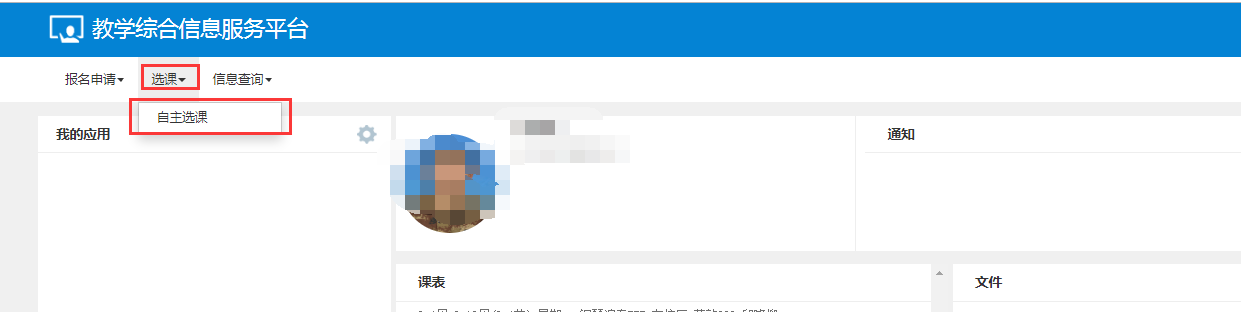 点击选课→自主选课，打开自主选课页面。点击查询按钮可以显示当前可以选课的课程。默认是查询有余量的课程，也可以点选上课星期、上课节次等条件进行查询，或者在输入框中通过课程名称进行模糊查询。查询的结果在页面查询条件下方显示，点击下方的“收起”，可以将查询条件隐藏起来，方便进行选课。体育课程比较多，最好先看下自己课表空余时间，然后选择上课星期、上课节次条件查询后再选。条件选错了可以按F5刷新页面重新选条件。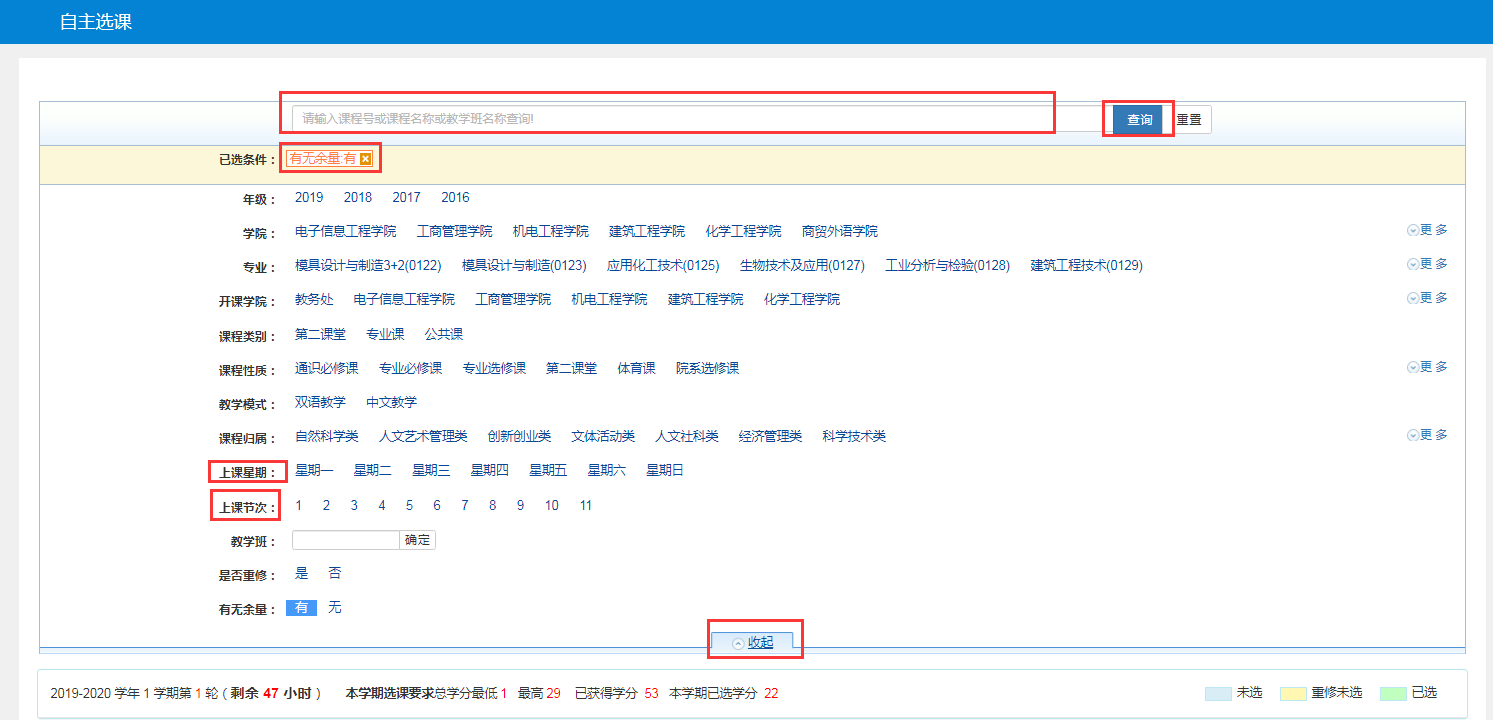 网页左边显示可以选择的课程名称，点击右边的箭头可以查看这门课程信息，如上课教师、上课时间和地点等，点击选课按钮即可进行选课。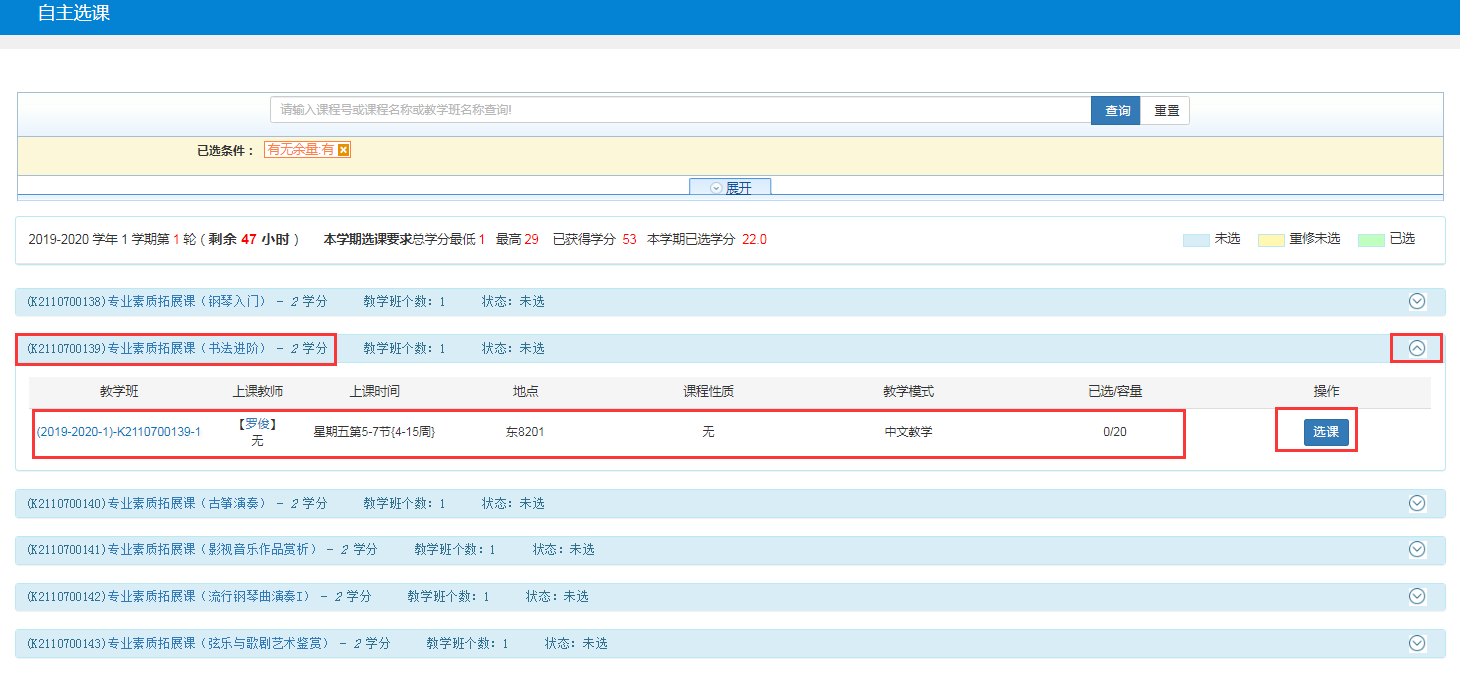 点击选课按钮如果跳出“所选教学班的上课时间与其他教学班有冲突！”的警告提示，说明你选的课程跟你的上课时间有冲突。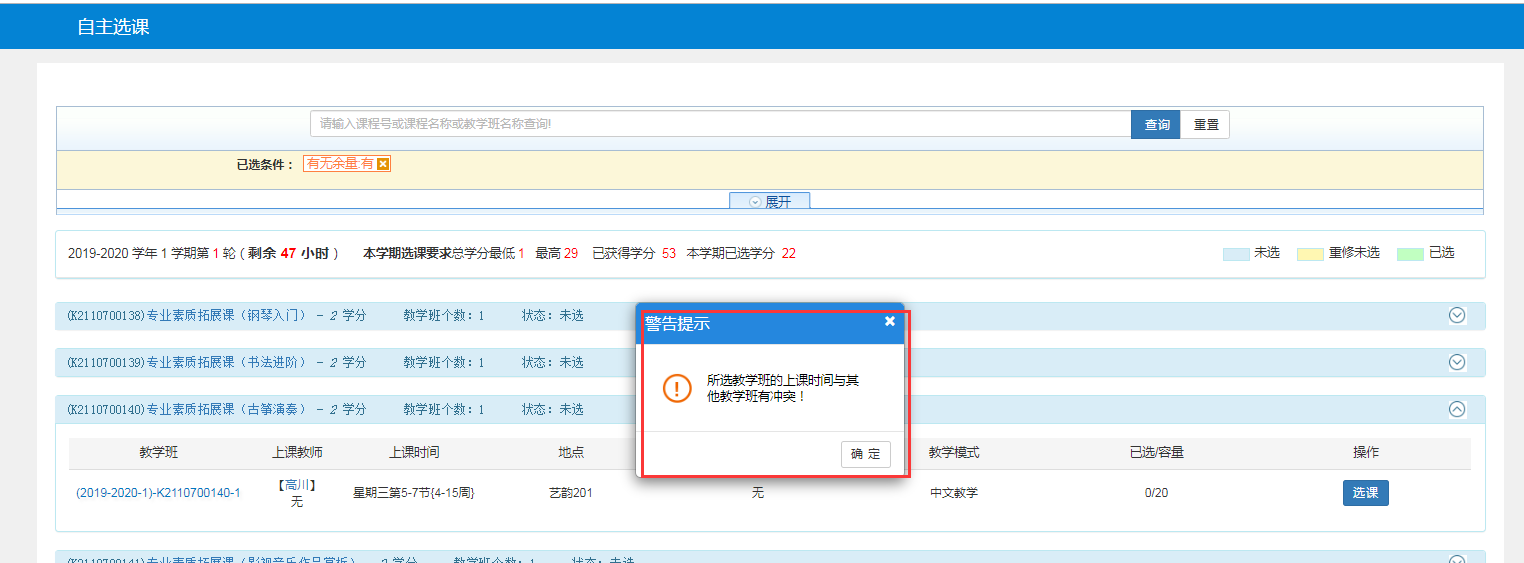 选课后如果要退选，可以点击退选按钮，出现提示框，按确定就可以退选这门课程。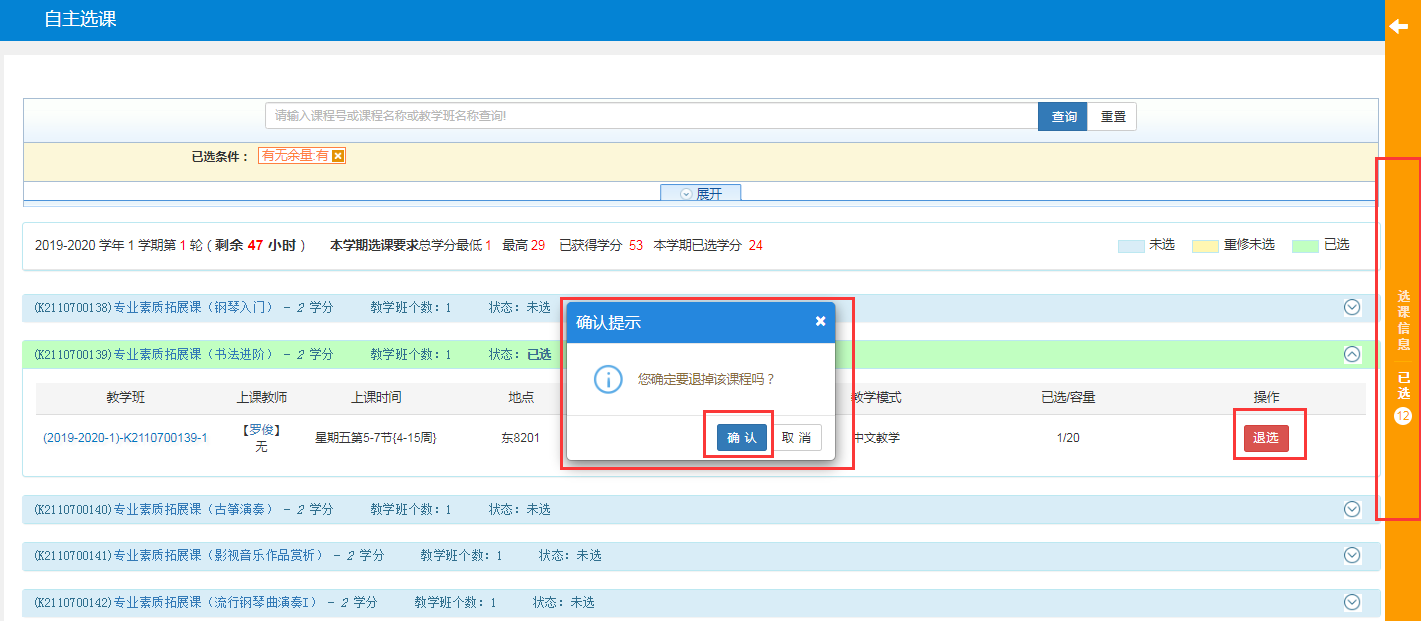 也可以点击网页右边的橙色竖条，展开选课信息页面，可以查看本学期的所有课程，找到自己要退选的课程进行退选。再次点击下橙色竖条，可以隐藏选课信息，方便选课。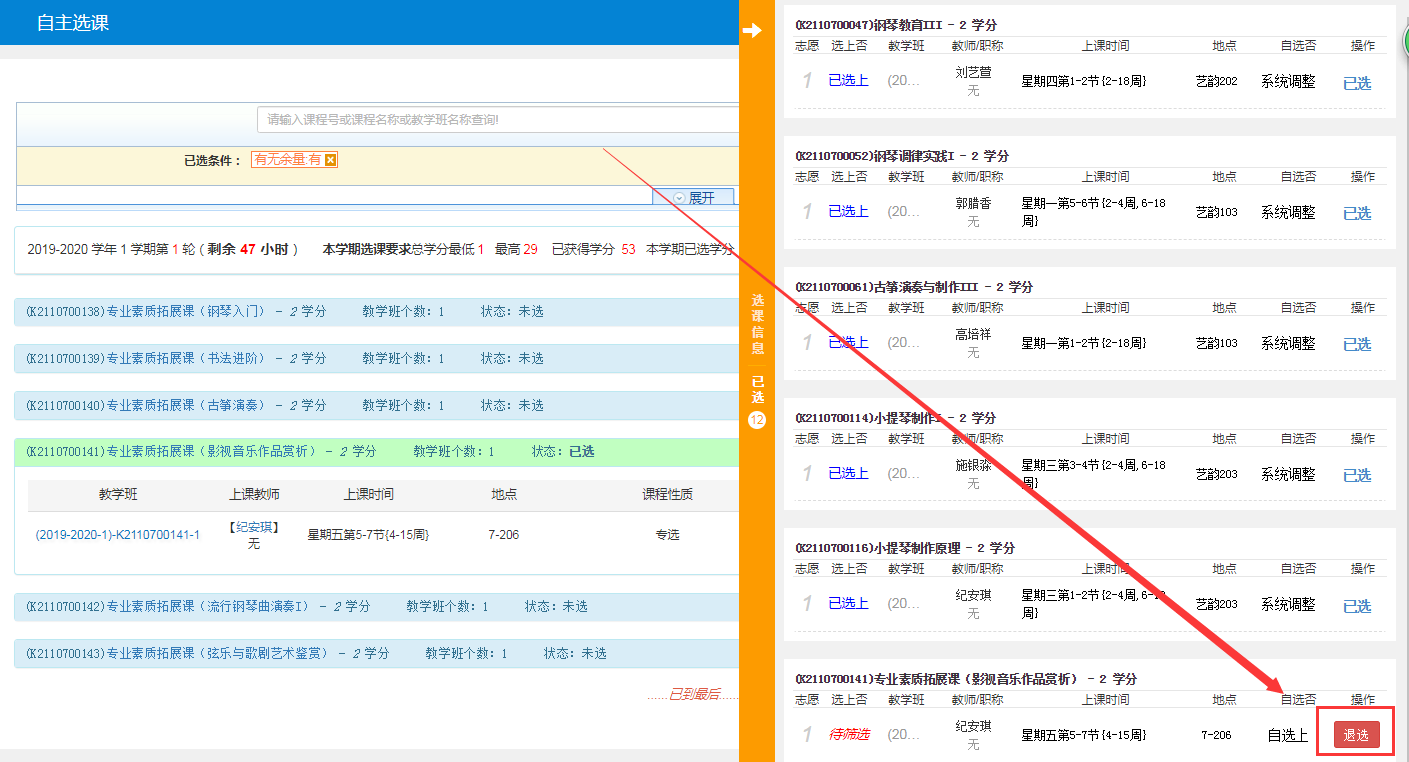 